WILDE PTO MEETING				 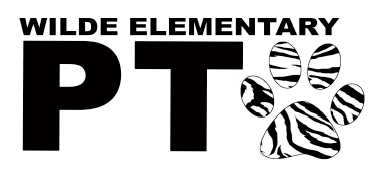 NOVEMBER 2014MINUTESCall to Order: 6:35 p.m.Members Present: Ashley Burlager, Diane Golden, Kathleen Rozanski, Chris Thomson, Jennifer Blase, Rich Kopas, Vicki Brostenianc, Jamie Stebbeds, Tina Tanner, Daneice Robinson, AnnMarie Schofield, Matthew Guinn, Bill Hopkins, Laura Nielsen, LaKenya Davis, Ann ClarkTreasurer’s Report & Minutes: Approval of October minutes, with one correction the popcorn prize budget approved at the October meeting should read $100 not $108. Motioned by Rich Kopas, seconded by AnnMarie Schofield.Title One: Language Arts focus, may see changes after the end of the first trimester. Title I is a push-up model where the bottom 10 – 15% are serviced.Correspondence: NoneADDITIONS TO AGENDA: Caught being goodMom to Mom saleOLD BUSINESS: Market Day – the pie bonus days brought in $514Winter Family Event – the event is all set. December 6th at 6:00 p.m.Popcorn – the prizes are going well. Only a portion of the allocated funds were spent so far on prizes. The number of bags sold per week has just about doubled.Box Tops – Our Fall Box Top Collection brought in $1700Holiday Giving – 1st week in December will be the canned food drive. Some help may be needed packing the canned foods that are collection. The mitten tree will go up the 1st week in December. We are collecting hats, mittens, and scarves for the mitten tree. Baseball Diamonds – the baseball diamonds have been refurbished by the Warren Parks and Recreation Department. There will not be a need to refurbish them as a Spring Community Service event.NEW BUSINESS:Busses for MJR Field Trip – This year’s movie is Frozen. Flyers will go out on November 20th. The cost is $11 per student, which does not include the cost of the busses. Mr. Guinn has asked the PTO to sponsor the busses at $500. Motioned by Vicki Brostenianc, seconded by Bill Hopkins, all in favor.Caught Being Good – This year’s “Caught Being Good” drawing is held weekly with one winner in each class. The prizes are going rather quickly since the frequency has increased (last year the prizes were done at a monthly Life Skills assembly). Mrs. Golden asked for funds to purchase additional prizes. Bill Hopkins motioned to allocate $750 to “Caught Being Good” prizes, Daneice Robinson seconded, all in favor.Mom to Mom Sale – The Mom to Mom sale will be held March 8th. Set up will occur on March 7th. This year a contract will be used and it will specifically state No Refunds. Renters will be required to sign the contract in order to rent a table.Principal’s Report: Group picture day is November 20th. Drama club will be done at a later date, probably by Rich Kopas since the members haven’t assembled at this time. Spirit Wear is on sale. The sale ends on November 26th. Report cards are a brand new format this year based on the Common Core standards. They will be given out at conferences, not prior to.Adjournment: Laura Nielsen motioned to adjourn, AnnMarie Schofield seconded. Meeting adjourned at 7:30 p.m.